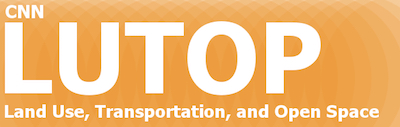 CNN Land Use & Transportation Committee DRAFT Meeting Minutes – May 11, 2017Sandra facilitated and made a request for a note taker.  No response-those present were willing to forego comprehensive notes for this meeting.1. Welcome & introductions icebreaker			                  Attendees introduced themselves-What prompts you to be in the present moment?	          2. Review meeting guidelines for a friendly and productive discussion All reviewed the guidelines for friendly and productive meetings/Sandra3. All reviewed and approved March meeting minutes with these changes:Terry wanted to add that it was a State transportation package (tax) p.3 and to note there was a discussion regarding sidewalks on 60th in the RCP report.  Barbara noted that it is not Fremont service “to be” improved but “should be” improved. Ken made the motion to approve the minutes with changes and Ted seconded.4. NE District Liaison Nan went over her report sheet-will be sending via email. Comp Plan Goals and Policies Early ImplementationResidential Infill Project-Margaret noted that in the summary it should not state that the project was in response to community concerns about demolitions as the project does not address the demo topicCode Reconciliation ProjectMap Refinement ProjectDesign Overlay Assessment Project (DOZA)Better Housing by Design (BHD)82nd Ave. Development and Transportation Planning5. Cully Air Action TeamMiguel gave an overview of advocacy in the state process and made some changes to the draft letter to reflect the comments from CNN LU leaders prior to the LUTOP meeting. He presented the letter and all reviewed. Ted seemed highly concerned about the facts-he pointed to the section of lead in water and then referring to toxic metals in the air.  Margaret suggested to separate the thoughts with a new paragraph to avoid any confusion between the reference of lead in water and levels in the air.  All seemed to understand what the letter was conveying here. Terry expressed he understood where Ted was coming from. Miguel noted where there could be more clarity.  The second comment was from David in regards to the process not being legislation but rule making.   These comments were noted.  -Kimberly made the motion to recommend the letter to the CNN Board for approval with the suggested changes and Barbara seconded.  All in favor and Ted opposed.  Sandra mentioned she would notify Roseway Chair and their board reps of this opposition. The motion passed.Moved to reports as the presenter for PBOT had not arrived yet.6. Neighborhood reports Rose City Park –Terry, NateClean-up with Hollywood60th project/adequate for new development?Storage facility is being constructed 60th near I-84 overpassMadison South –KimJason Lee is hosting a carnival for kids Metro grant/BPS - 82nd improvements82nd Coalition Meeting: input on Placemaking grant proposalBanfield Headquarters building still vacant Cully –David OPB story regarding a family who found affordable rental with an ADU on Cully property after the rent increase of the apts Fernhill Crossing workforce housing-19 unitsCommunity Development Partners family housing development with services, partnered with NAYA and NARA/ 59 units-42nd and HolmanRoseway–Margaret, TedTree planting on South blocks of NE 72nd Clean-up Sumner –YvonneRapid Beacon flash on Sandy intersect 87th and Prescott needed for visibilityGrant Park -Ken  Grant High School modernization plans approved Beaumont-Barbara, JimTraffic signals/left turn 42nd and 33rd 6. PBOT  (hand-out)       Anne Hill and Mauricio presented on the Transportation System Development Charges Update June 9 PSC briefing.Update process: community group values/modal AC/Coalitions/Business-TAC to PBOT BBAC to Community Devel.Methodology-person-trip model/counts all trips in all modesInvestment strategy-project selection process- gather good ideas to be in TSPWith a 10 to 20 year list with community input-equity-safety scores to high priority list. 2018-28 Draft Transportation SDC Project List-Eligibility cost by Neighborhood and Mode-CNN represents 12% and active T mode is 4City cost and projected revenue graphicThe project list cost divided by number of new trips due to new development over ten years gives the potential rate if list is funded at 100%Portland’s SDC rates are not as high as others such as Beaverton/TigardCity fees- new rate /4 story apts and 6 story (has a new lower rate?)-KenTerry questioned demo one per one replacement SDC? Not included.City Council hearing July 26th, 2pOn Upcoming Agenda –Housing update/PHB and Community Development PartnersSandra mentioned Nan and her will brief the group about meeting every other months with a community focus group format starting this fall.  7. Adjourned 8:35 PMAttendees:Resident of:Terry Parker (NA Rep), Nate Carter (NA Rep)ROSE CITY PARKDavid Sweet (NA Rep)CULLYHOLLYWOOD  Yvonne Rice (NA Rep)SUMNERKimberly Botter (NA Rep)   MADISON SOUTHMargaret Davis (NA Rep), Ted Carlston (NA Rep) ROSEWAYBarbara Strunk (NA Rep), Jim Howell (NA Rep) Ken Peterson (NA Rep)BEAUMONT-WILSHIREGRANT PARKOTHER NEIGHBORHOODS/GROUPSStaff:Representative of:Nan Stark NE District LiaisonSandra Lefrancois CENTRAL NORTHEAST NEIGHBORS       Anne Hill & Mauricio, Miguel Torres-MondragonPRESENTER: PBOT and CAATMinutes prepared by Sandra Lefrancois  Minutes prepared by Sandra Lefrancois  